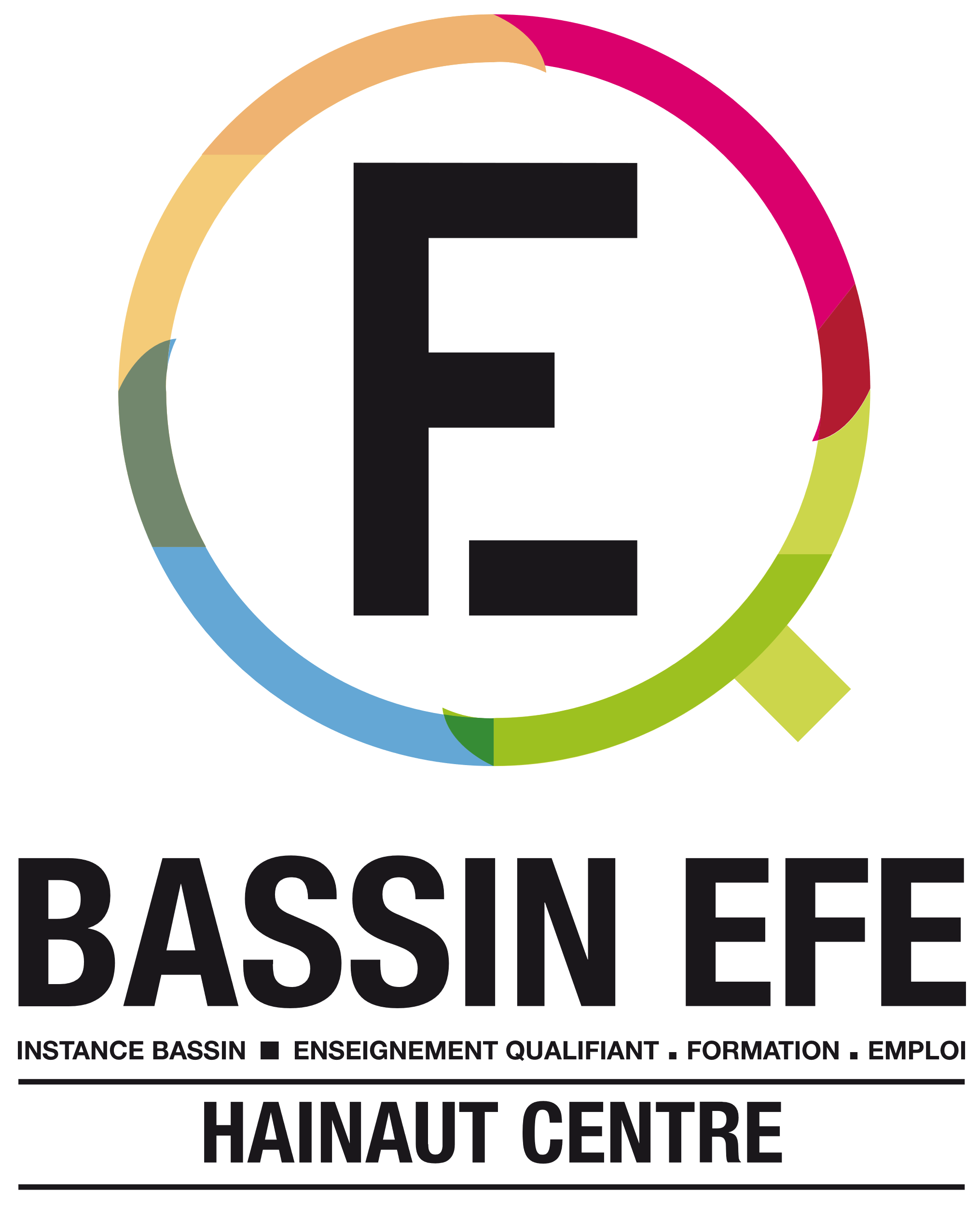 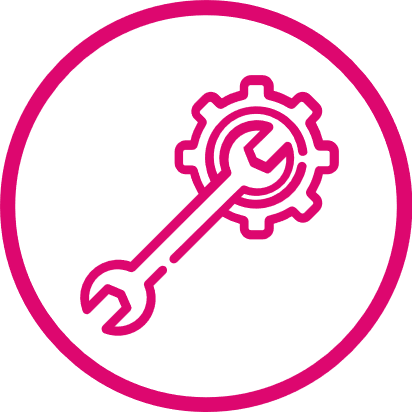 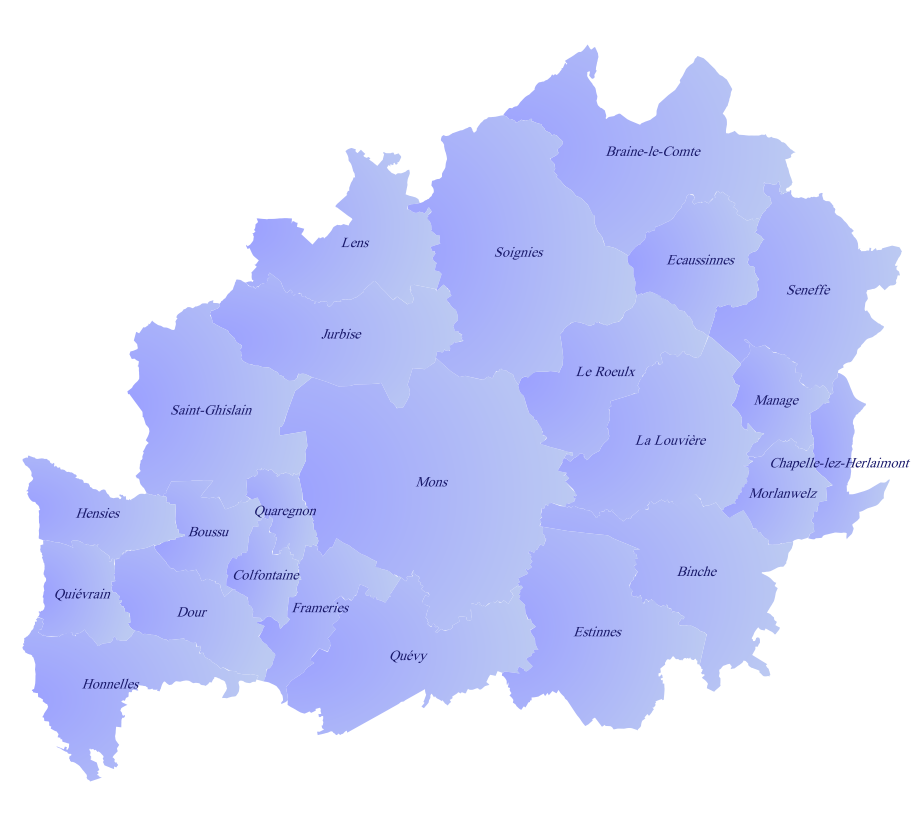 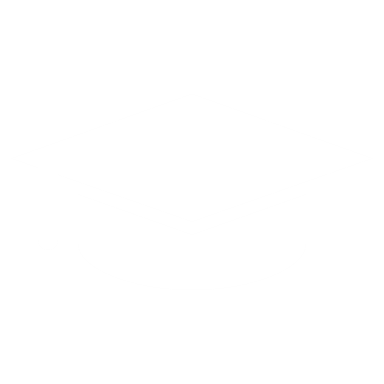 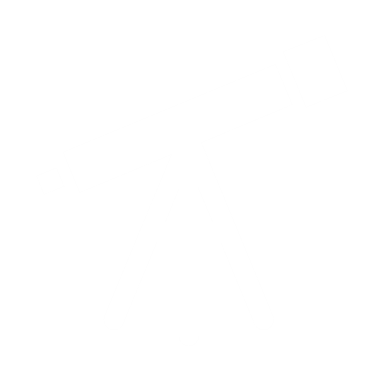 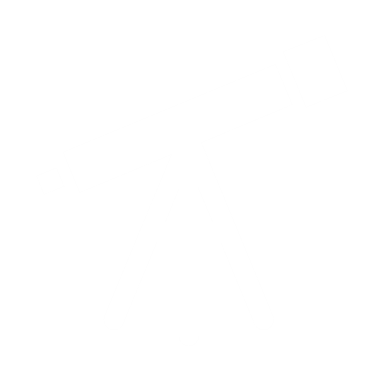 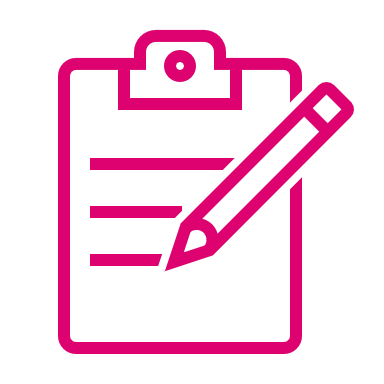 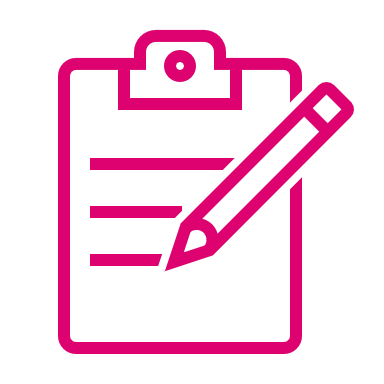 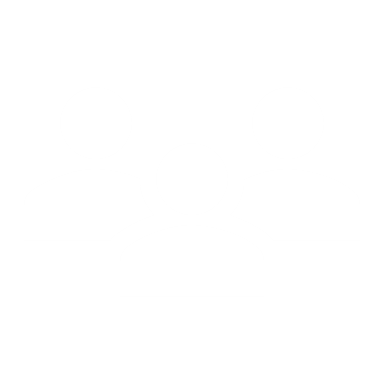 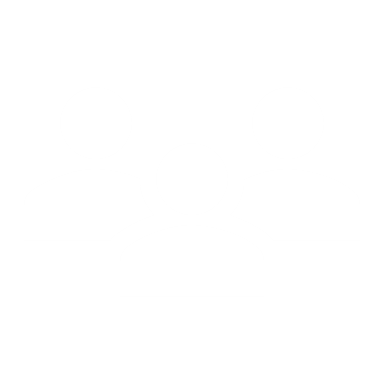 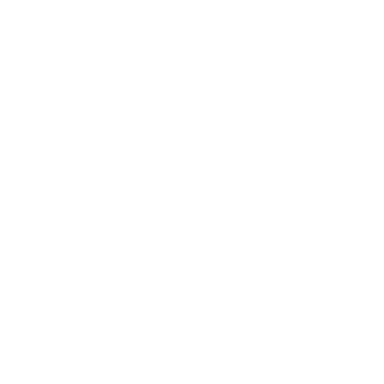 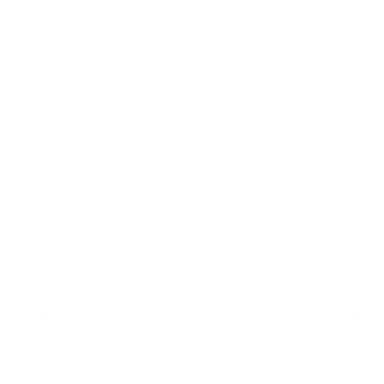 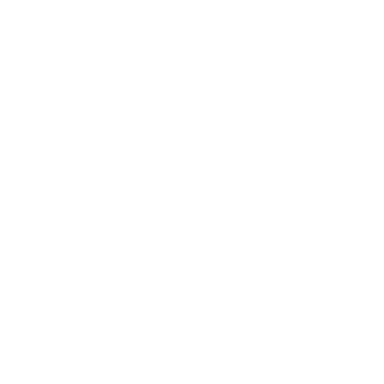 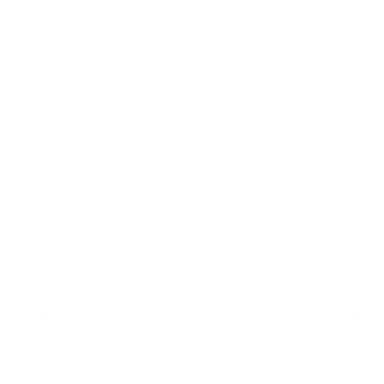 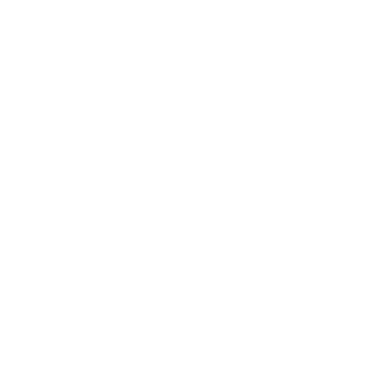 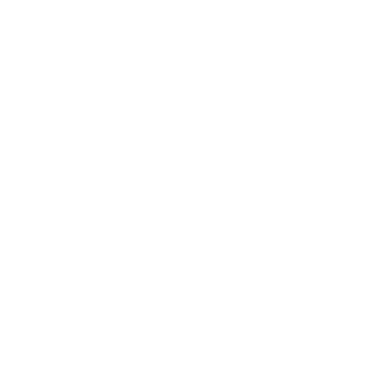 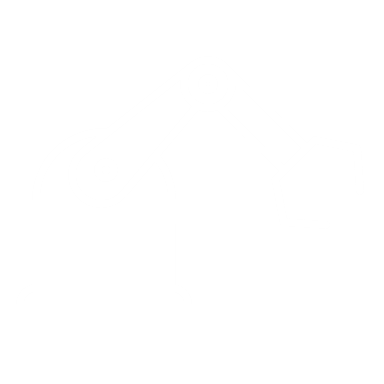 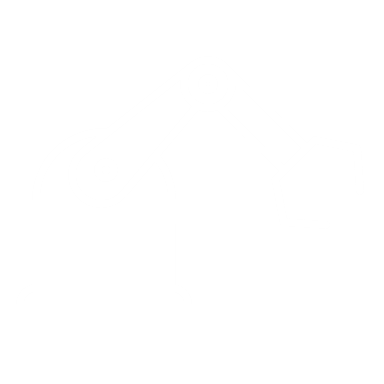 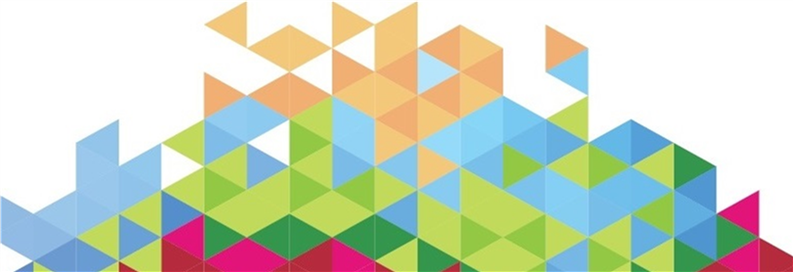 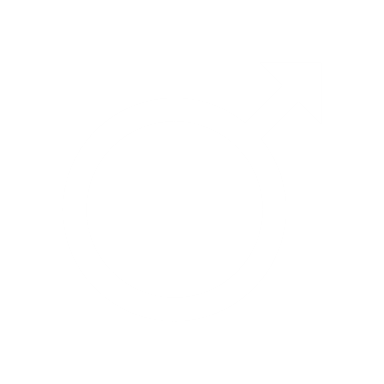 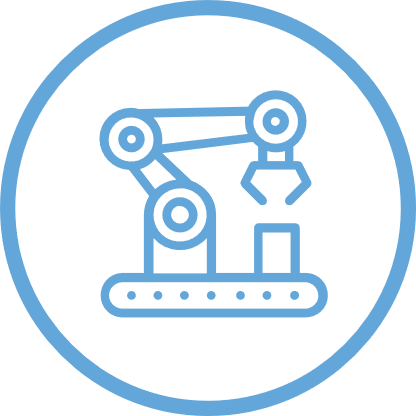 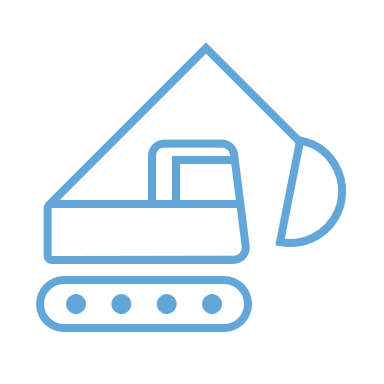 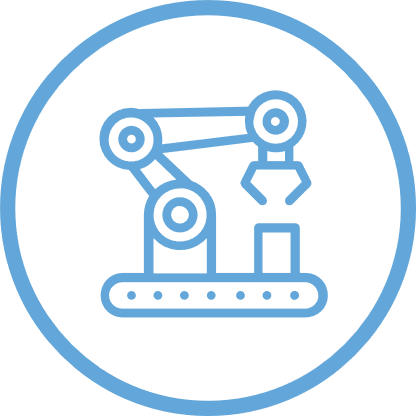 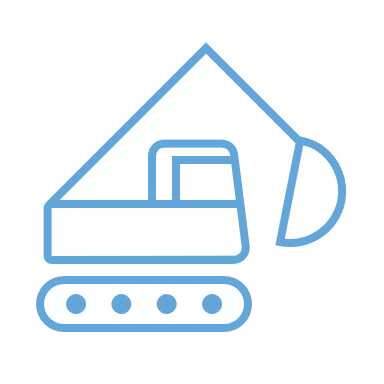 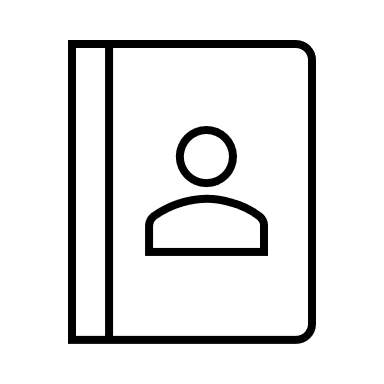 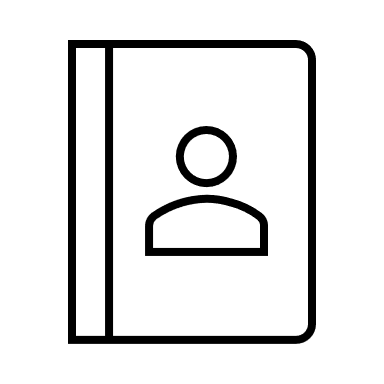 29 DEI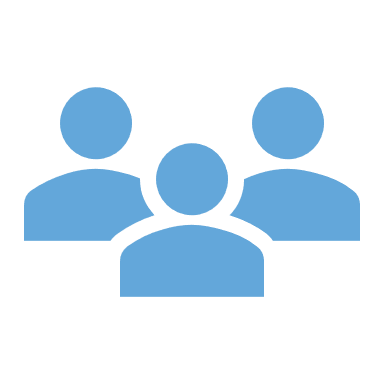       sur le métier d’électricien de maintenance industrielle9 DEI sur 10 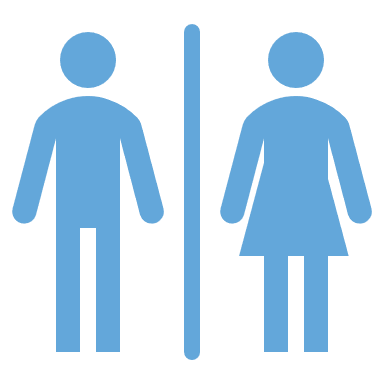         sont des hommes